Р А С П О Р Я Ж Е Н И Е  26   апреля   2017  года  № 5О создании штаба оповещения и пункта сбора в период проведения мобилизации для оповещения, сбора и доставки граждан, пребывающих в запасе, предназначенных в команды и партии на пункты сбора военного комиссариата Караидельского и Аскинского районов Республики Башкортостан.      В соответствии с требованиями Федеральных законов Российской Федерации «О воинской обязанности и военной службе», «О мобилизационной подготовке и мобилизации в Российской Федерации», Постановлением суженного заседания администрации муниципального района Аскинский район № 07 СЗ   от   29 марта 2017 года «Об обеспечении проведения мобилизации на территории муниципального района Аскинский район Республики  Башкортостан», 1.  создать штаб оповещения и пункт сбора  для оповещения, сбора и доставки граждан, пребывающих в запасе на пункты сбора граждан и техники (ППСГ, СПСПТС) военного комиссариата в любое время и в любой обстановке в период проведения мобилизации в следующем составе:1. Начальник ШОиПС (основной и резервный) -          Суфиянов Илгам Валинурович- глава сельского поселения  Султанбековский  сельсовет муниципального района Аскинский район Республики Башкортостан, резерв – Минигалеева Зилия Данировна- управляющий делами администрации сельского поселения  Султанбековский  сельсовет муниципального района Аскинский район Республики Башкортостан 2. Технический работник по оповещению, контролю за явкой, сбору -  Минигалеева Зилия Данировна- управляющий делами администрации сельского поселения  Султанбековский  сельсовет муниципального района Аскинский район Республики Башкортостан,резерв –Хафизьянова Рашида Мазгаровна- уборщик служебных помещений администрации сельского поселения  Султанбековский  сельсовет муниципального района Аскинский район Республики Башкортостан,3.Сопровождающий  - Хафизьянова Рашида Мазгаровна- уборщик служебных помещений администрации сельского поселения  Султанбековский  сельсовет муниципального района Аскинский район Республики Башкортостан,резерв- Шарафутдинов Салават Разгатович- водитель администрации сельского поселения  Султанбековский  сельсовет муниципального района Аскинский район Республики Башкортостан4. Начальник группы розыска –Габдулхаев Жалиль Миратович– участковый уполномоченный полиции (по согласованию)5. Охрана –Габдулхаев Жалиль Миратович– участковый уполномоченный полиции (по согласованию)Шарафутдинов Салават Разгатович- водитель администрации сельского поселения  Султанбековский  сельсовет муниципального района Аскинский район Республики Башкортостан6. Посыльные: д.Султанбеково – Хафизьянова Рашида Мазгаровна- уборщик служебных помещений администрации сельского поселения  Султанбековский  сельсовет муниципального района Аскинский район Республики Башкортостан,резерв- Шарафутдинов Салават Разгатович- водитель администрации сельского поселения  Султанбековский  сельсовет муниципального района Аскинский район Республики Башкортостанд.Чурашево, д.Камашады –Исламов Ильшат  Хабибович – учитель МБОУ ООШ д.Чурашево (по согласованию),Каримов Анфис Муксинович – кочегар МБОУ ООШ д.Чурашево (по согласованию)     3.  Для выполнения мобилизационного задания утвердить инструкцию о порядке работы и задачах штаба оповещения и  пункта сбора по оповещению, сбору и доставке граждан, пребывающих в запасе на пункты сбора военного комиссариата.     4. Начальнику штаба оповещения и пункта сбора Суфиянову Илгаму Валинуровичу не реже одного раза в квартал проводить тренировочные занятия с личным составом штаба оповещения и пункта сбора.     5. Для  оповещения и для доставки граждан на пункты сбора ВК выделить автомашину ВАЗ-21310, государственный регистрационный номер С252МА02, принадлежащую  администрации сельского поселения.     6. Контроль выполнения  настоящего  постановления  оставляю за собой      7. Распоряжение довести до лиц в части касающихся под роспись.Глава сельского поселения                                        И.В.СуфияновС  распоряжением ознакомлены:БАШҠОРТОСТАН РЕСПУБЛИКАҺЫАСҠЫН  РАЙОНЫМУНИЦИПАЛЬ РАЙОНЫНЫҢСОЛТАНБӘК АУЫЛ СОВЕТЫАУЫЛ  БИЛӘМӘҺЕ ХАКИМИӘТЕ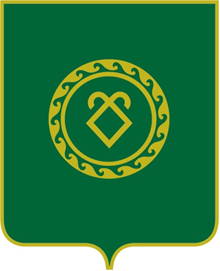 АДМИНИСТРАЦИЯСЕЛЬСКОГО ПОСЕЛЕНИЯСУЛТАНБЕКОВСКИЙ СЕЛЬСОВЕТМУНИЦИПАЛЬНОГО РАЙОНААСКИНСКИЙ РАЙОНРЕСПУБЛИКИ   БАШКОРТОСТАН____________Суфиянов Илгам Валинурович____________Минигалеева Зилия Данировна____________Хафизьянова Рашида Мазгаровна____________Шарафутдинов Салават Разгатович____________Габдулхаев Жалиль Миратович____________Исламов Ильшат Хабибович____________Каримов Анфис Муксинович